Xotira, qadrlash va faxr bayramiO‘zgidrometda 9- may Xotira va qadrlash kuni munosabati bilan bayram tadbirlari o‘tkazildi.Biz barchamiz barqaror tinchlik va xotirjamlikni ta’minlash, farovonlik va baxga etishish uchun tinimsiz mehnat qilish, kurashish lozimligini tushunamiz. Buni bizning ota-bobolarimiz jang maydonlaridagi qahramonliklarini front ortidagi fidokorona mehnatlari bilan isbot qildilar. Ularning hayot yo‘li bizga o‘rnak, mardlik, sabr-bardosh va Vatanga muhabbatning yorqin namunasi. Ushbu kunda mamlakatimizda tinch va osuda hyotimiz uchun kurashgan, o‘sha qiyin davrlarda nafaqat janggohlarda, balki front ortida musaffo osmon uchun jon olib jon bergan, urushdan keyingi yillarda tinch va farovon hayot qurishga o‘z hissasini qo‘shgan ota-bobolarimiz, onaxonlarimizni eslaymiz.O‘zgidrometda  9 may keng nishonlandi. Bayram dasturxoni atrofiga fidokorona mehnati  bilan mamlakatimiz gidromet xizmati rivojlanishiga o‘z ulushini qo‘shgan mehnat faxriylari, mahalla oqsoqollari,  O‘zgidromet mehnat jamoasi to‘plandi. Dilga yaqin qo‘shiqlar, she’rlar  yangradi, samimiy tilaklar bildirildi. Mamlakatimizning yosh ijodkorlari, Toshkent  gidrometeorologiya kolleji talabalari tomonidan taqdim etilgan bayram dasturi yig‘ilganlarga manzur bo‘ldi. Biz bilan hamnafas keksalik gashtini surayotgan urush va mehnat faxriylarini e’zozlash, ularga mehr ko‘rsatish zarur. Zero tarix saboqlarini yodda tutish, inson xotirasini qadrlash – bugungi va ertangi kunni qadrlash demakdir.Праздник светлой грусти, почтения, благодарности и гордостиВ Узгидромете состоялись торжественные мероприятия, посвященные Дню памяти и почестей.Мы все хорошо понимаем, что за обеспечение стабильного мира и спокойствия, благополучия и счастья нужно неустанно бороться, необходимо всегда добросовестно трудиться. Это подтверждают подвиги наших дедов на полях сражений, самоотверженный труд людей в тылу в годы минувшей войны, вся жизнь которых  в целом, которые являются для нас, прежде всего для молодого поколения страны, ярчайшим примером мужества, стойкости и благородства, любви к Родине. В этот славный день страна вспоминает тех, кто прошел через многие испытания и трудности, принимал участие в боях против фашизма, своих народных героев и тех, кто пожертвовал жизнью во имя свободы, о которой на протяжении веков мечтал народ. Особое внимание, высокое почтение, уважение и благодарность оказываются в этот день ветеранам войны, аксакалам и всем людям, которые тяжелым трудом в тылу внесли достойный вклад в победу. В Узгидромете  широко отметили День памяти и почестей. За праздничным дастарханом с золотистым узбекским пловом и пиалой душистого зеленого чая собрались ветераны гидрометслужбы страны, внесшие вклад своим трудом в установление мира, строительство и развитие мирной жизни в нелегкие послевоенные годы, гости из близлежащей махалли и сотрудники Узгидромета. Прозвучали любимые стихи и песни, искренние поздравления по случаю знаменательного праздника. Концертная программа, представленная молодыми артистами республики, танцевальные номера в исполнении девушек-учащихся Ташкентского гидрометеорологического колледжа пришлась по душе как ветеранам, гостям Праздника, так и всем молодым сотрудникам Узгидромета. Помнить уроки прошлого, почитать память людей, отдавших жизни за будущее народа, - это значит ценить наш сегодняшний и завтрашний день. Где нет памяти, там нет и почести.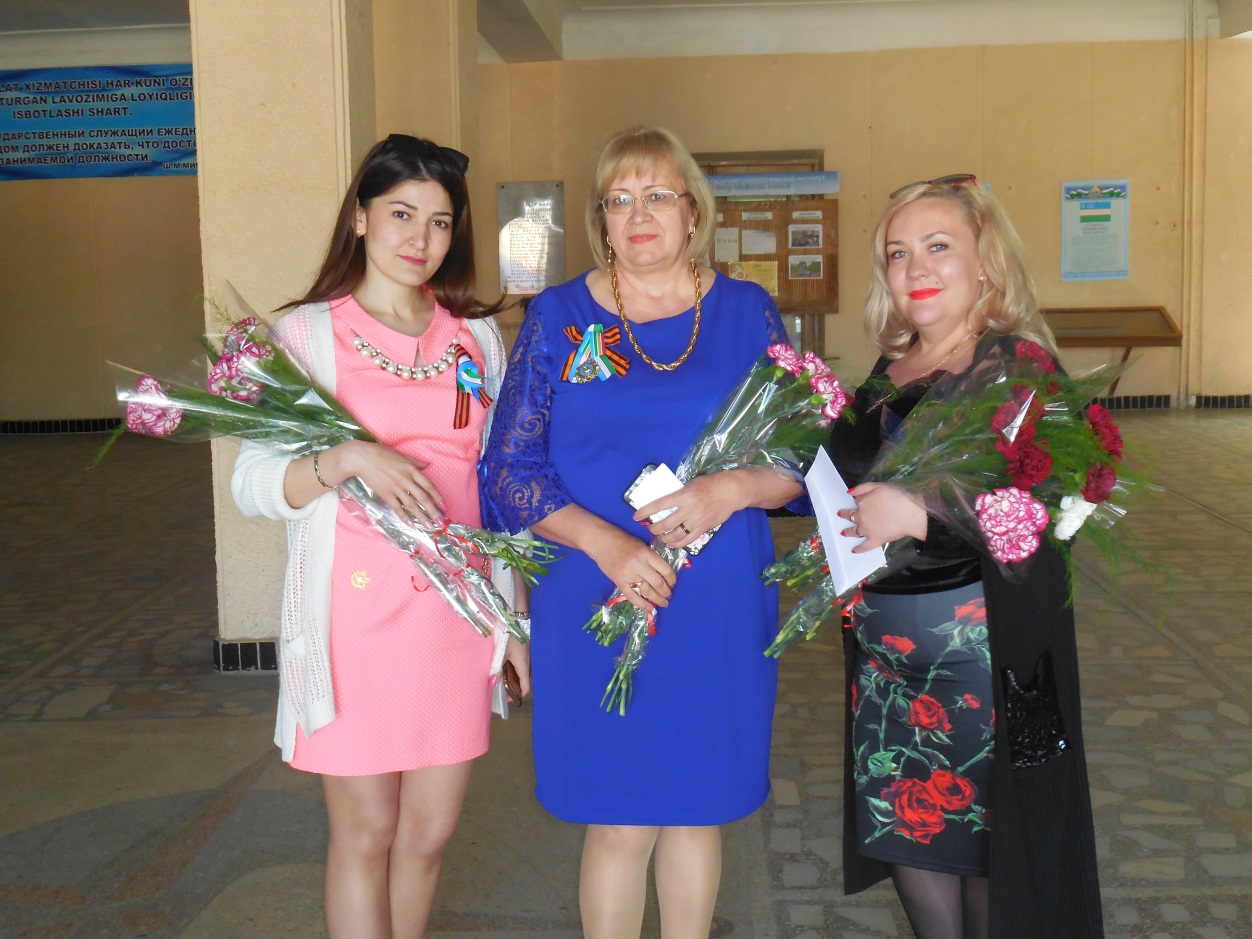 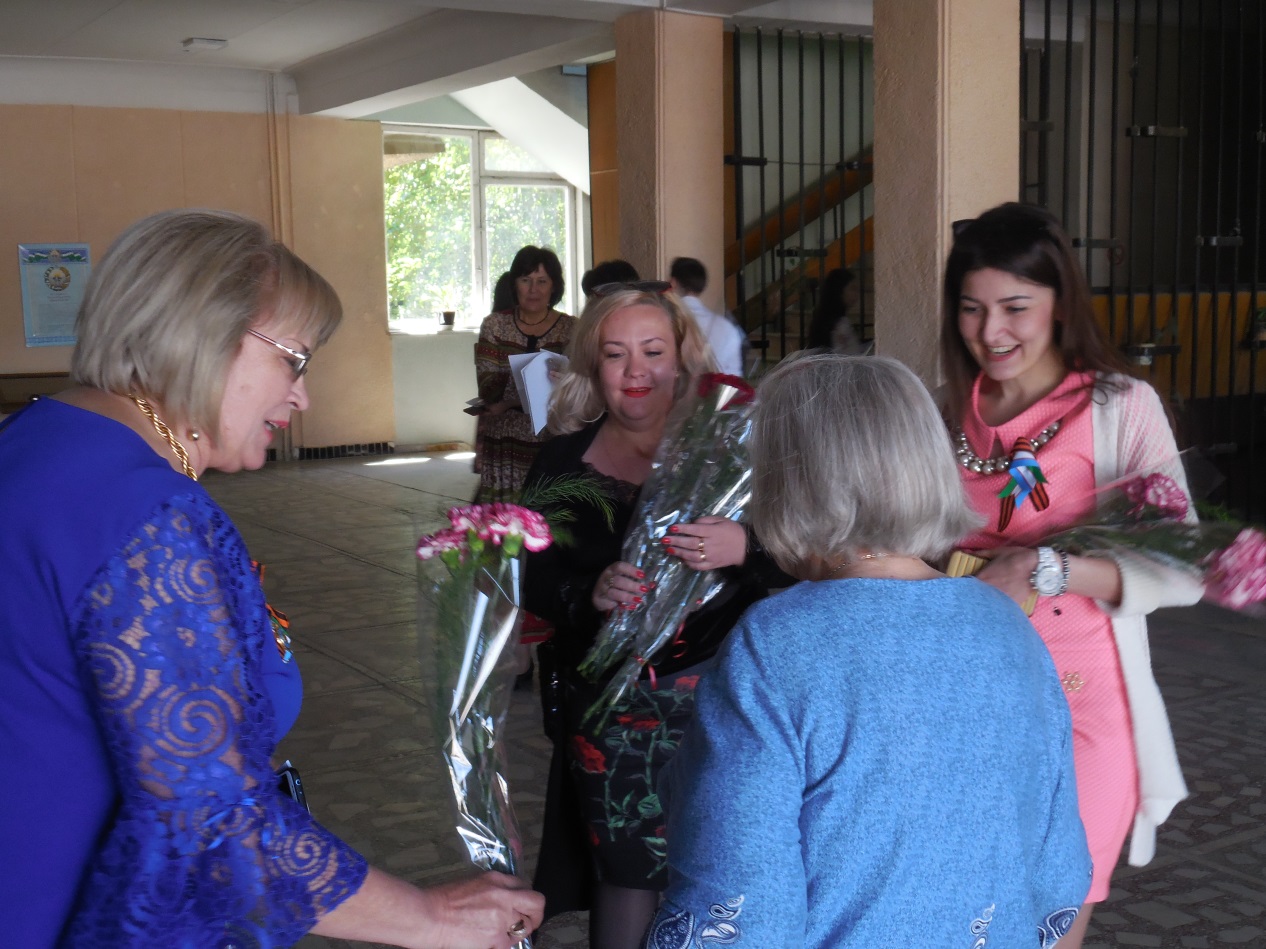 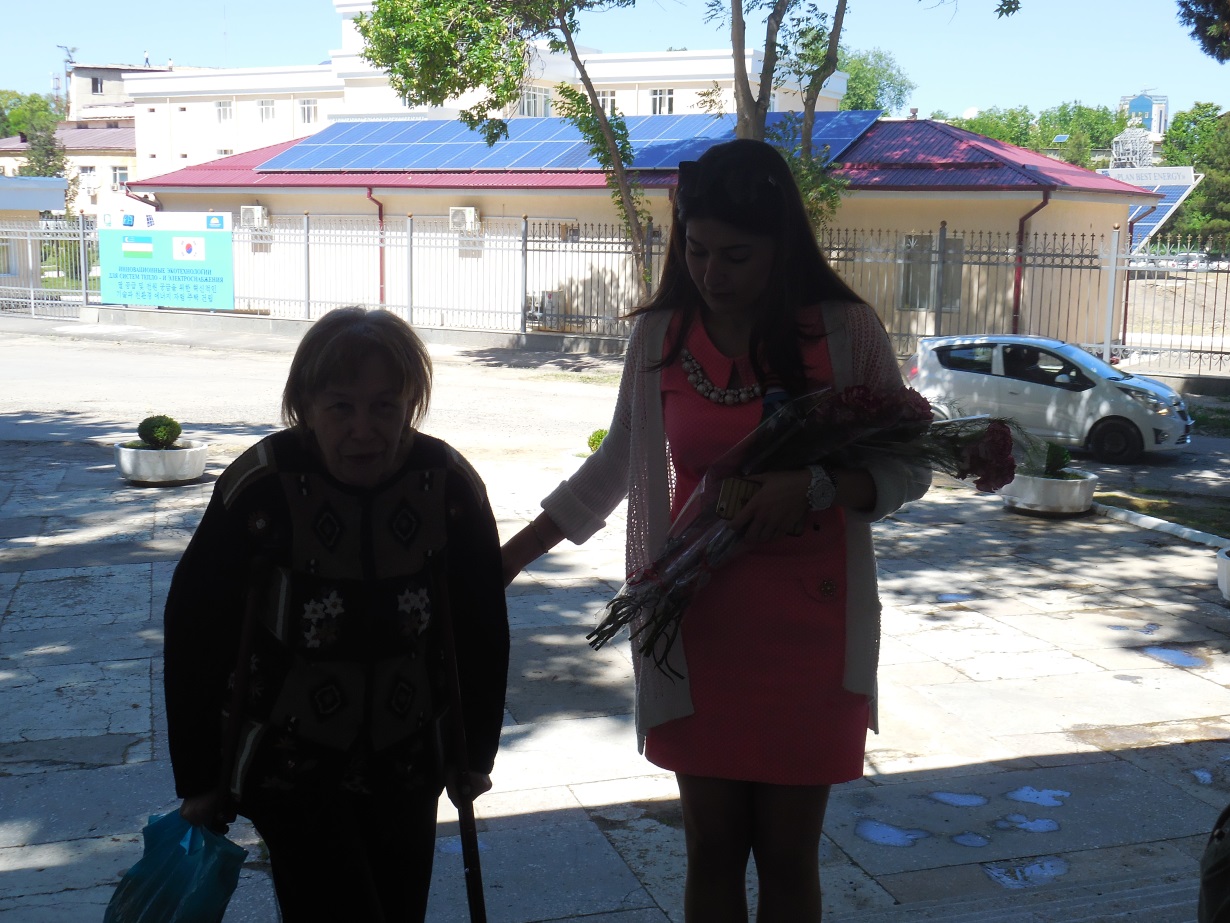 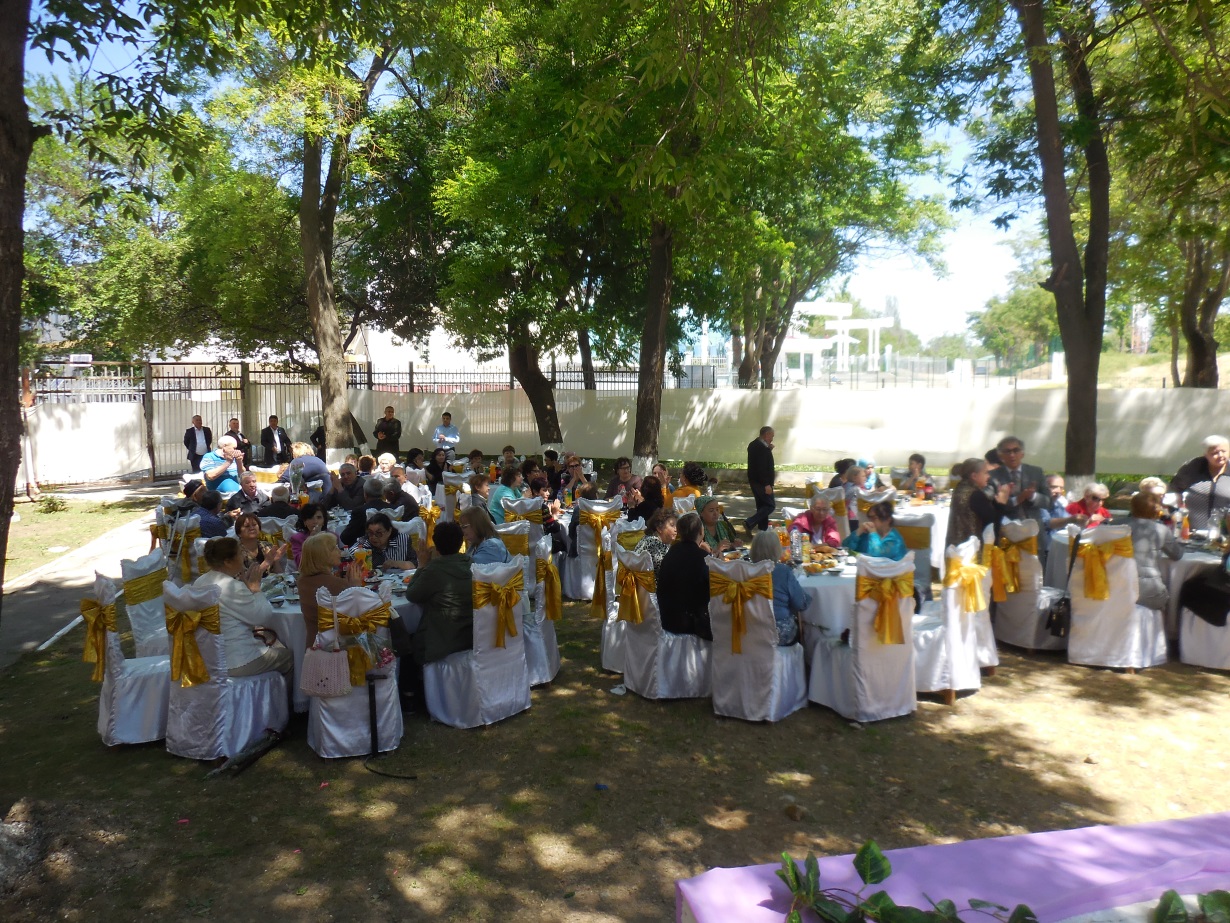 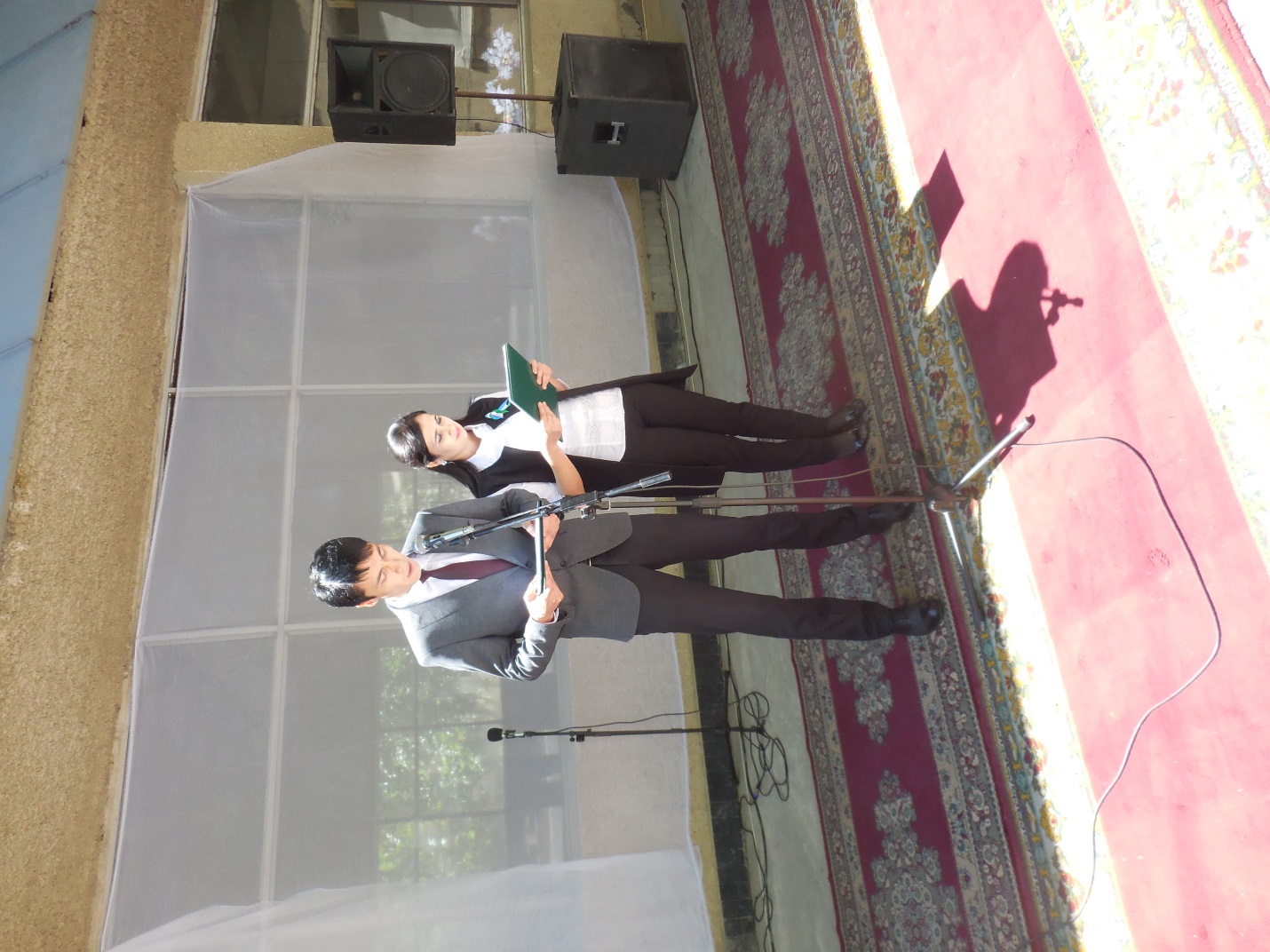 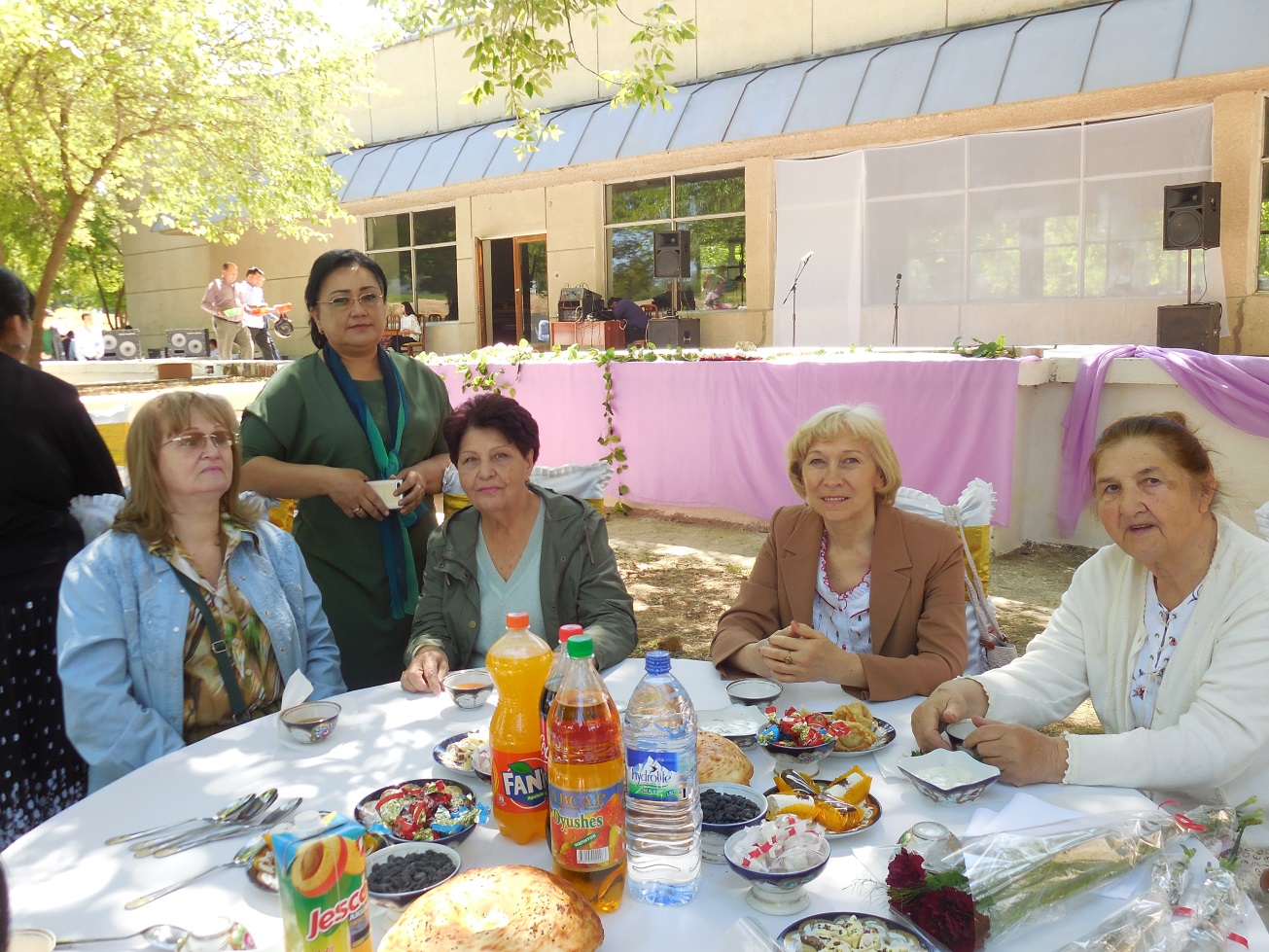 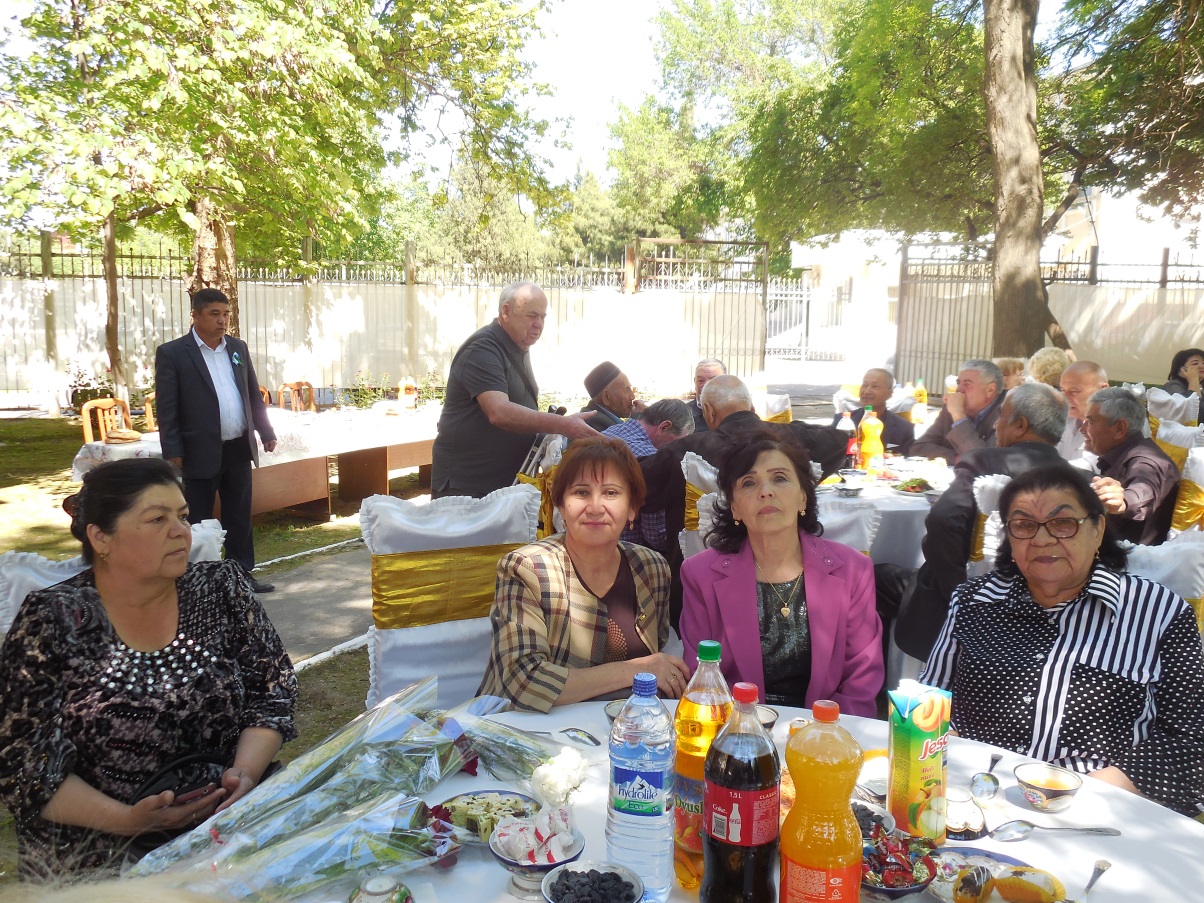 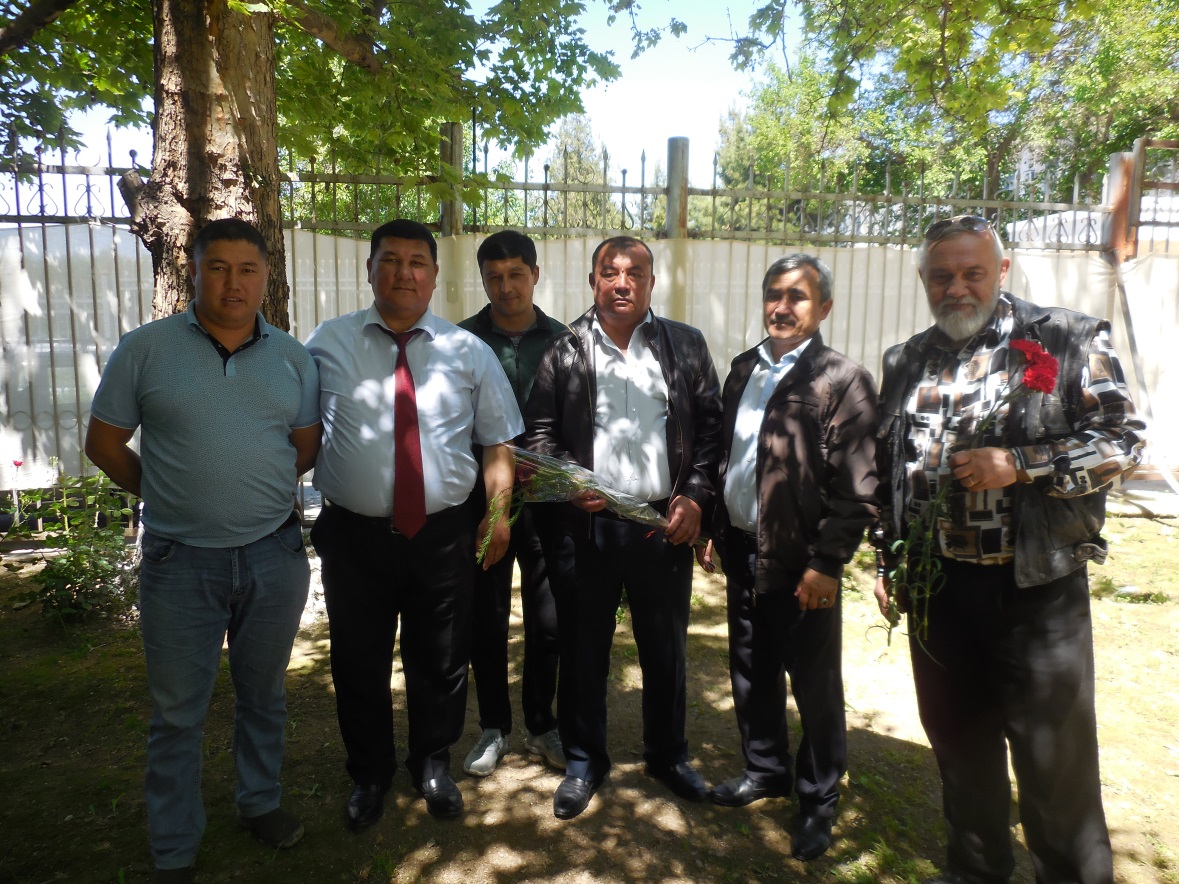 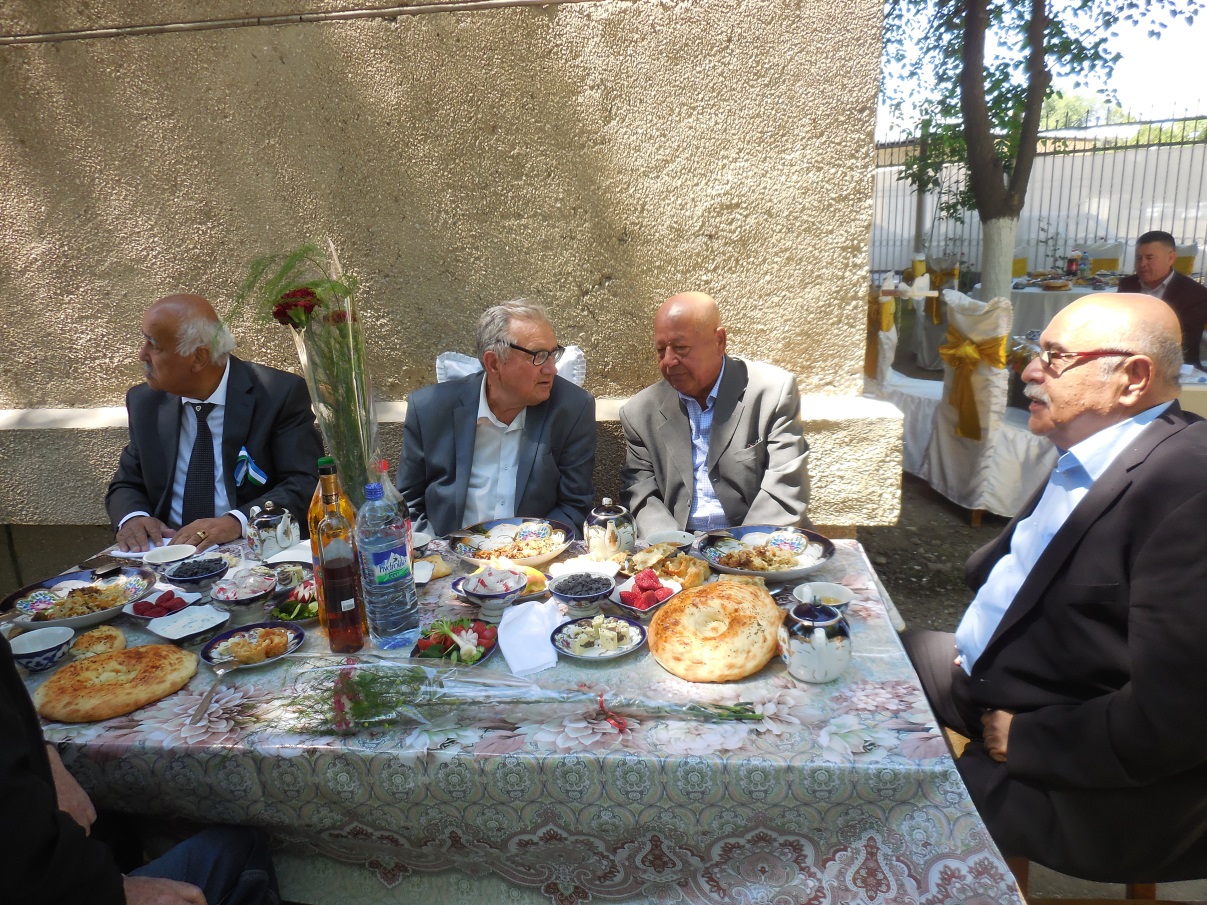 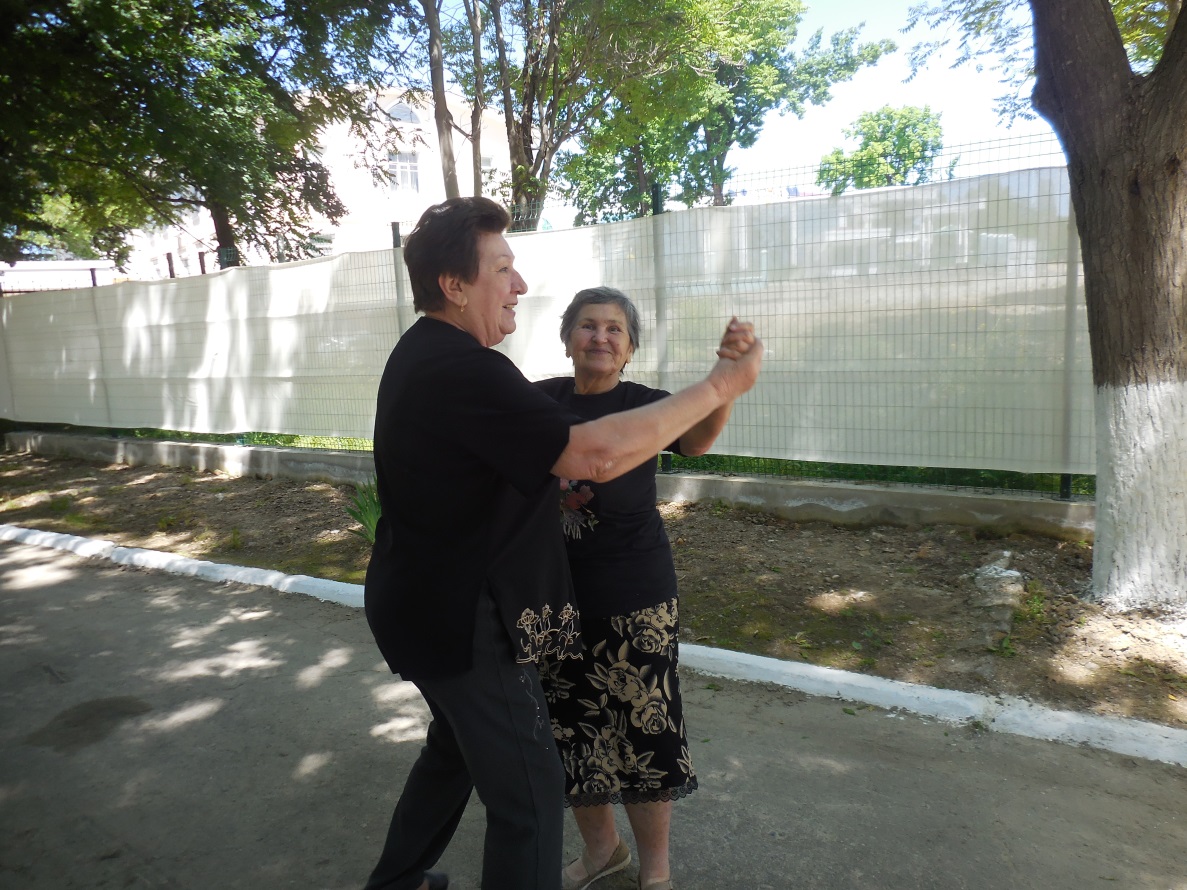 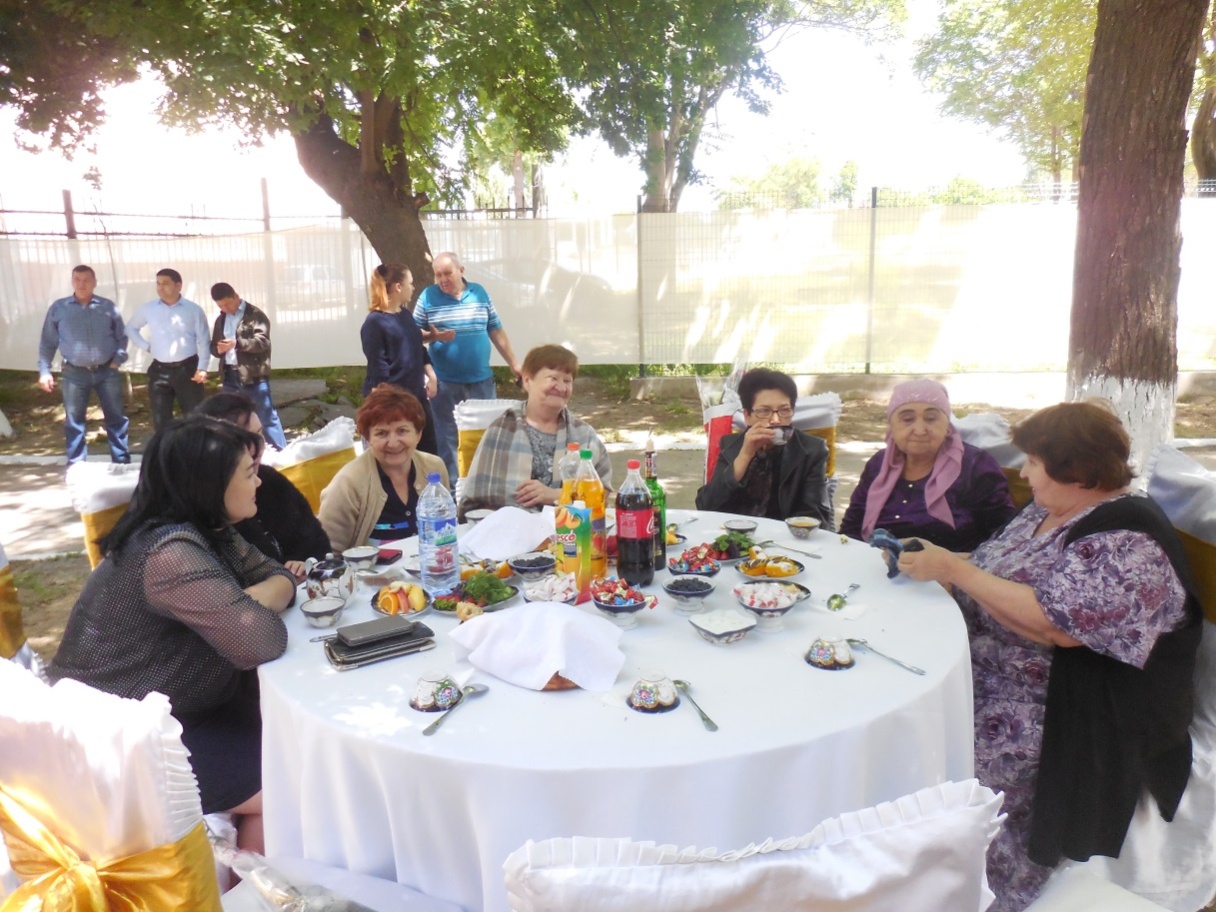 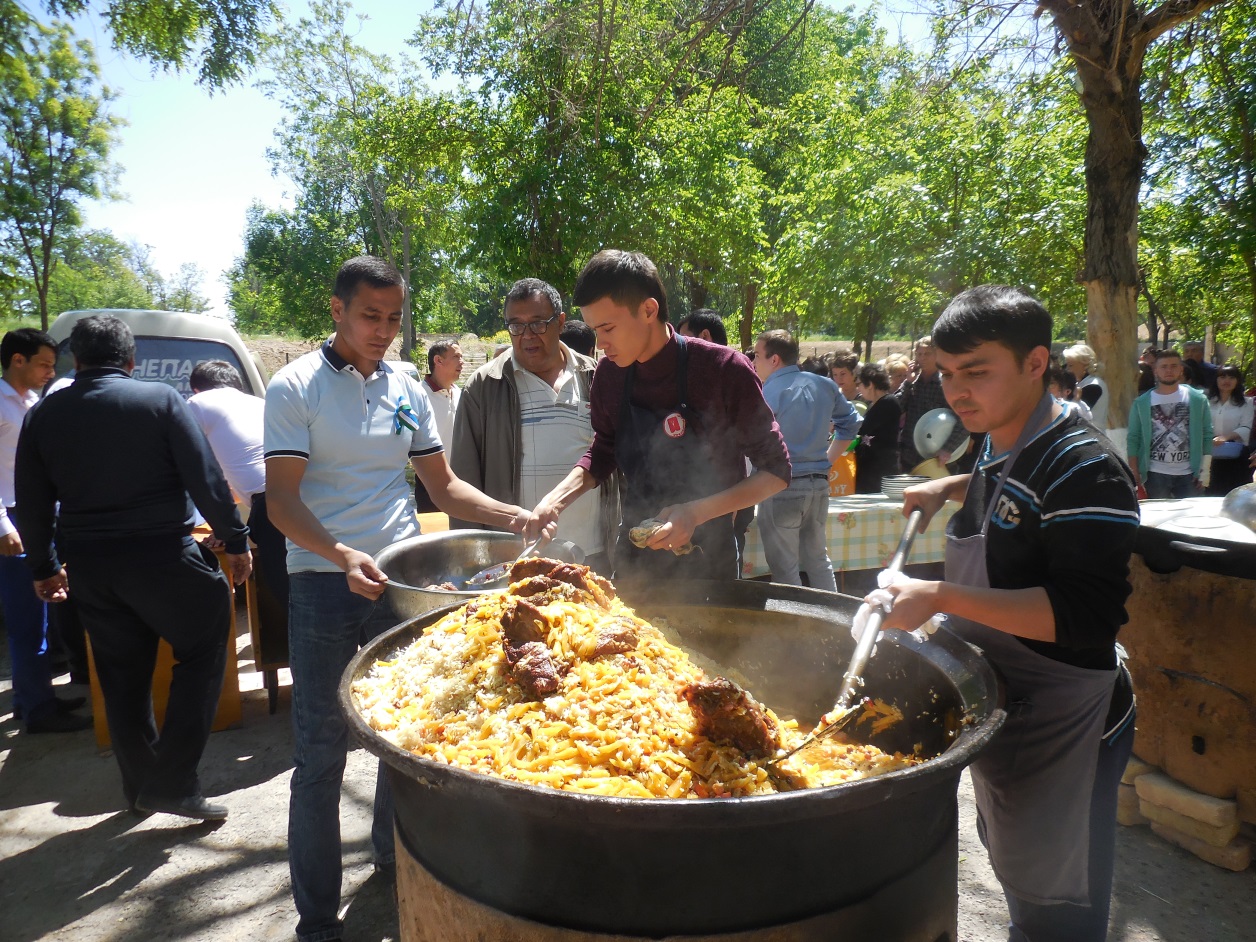 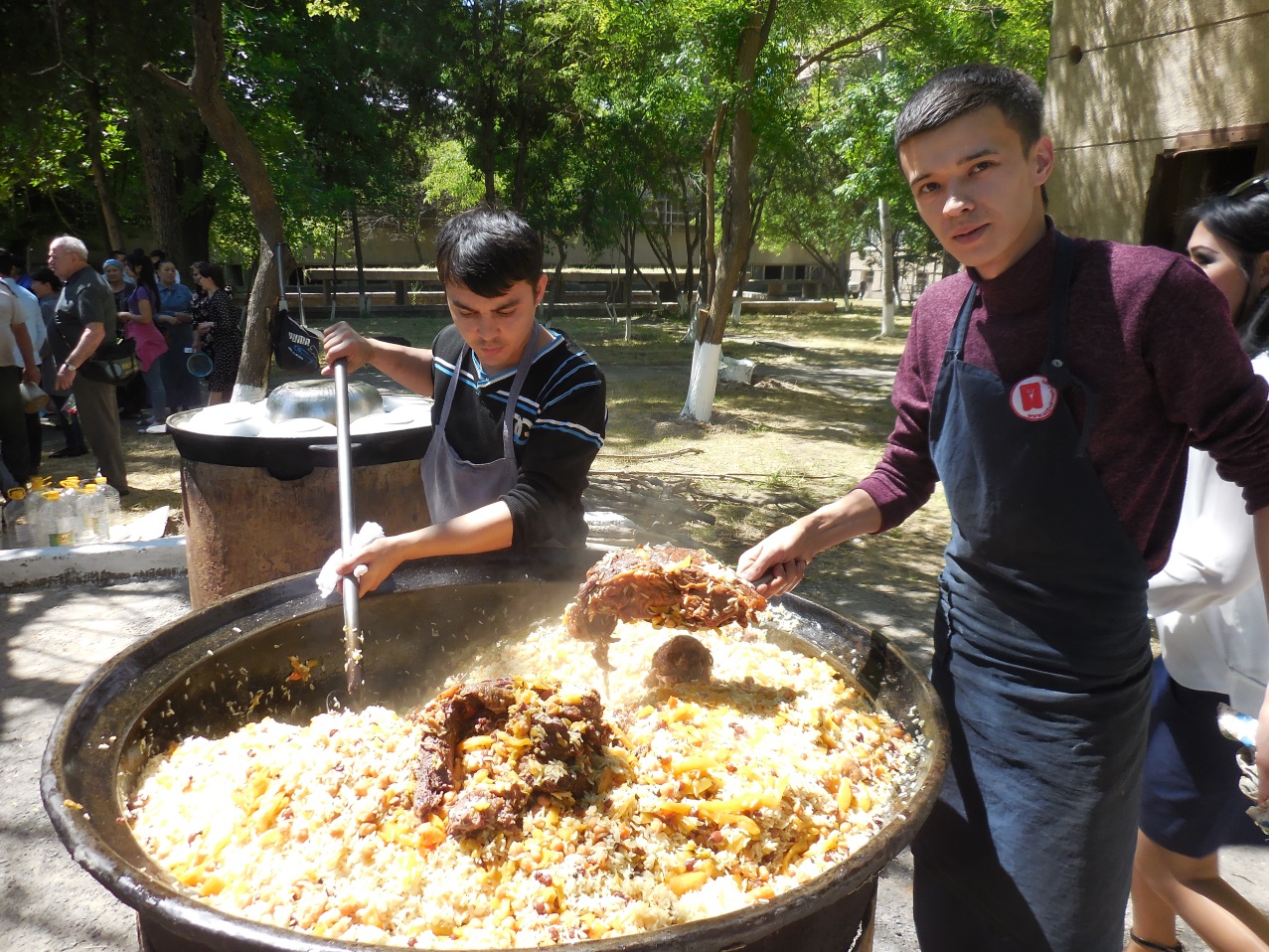 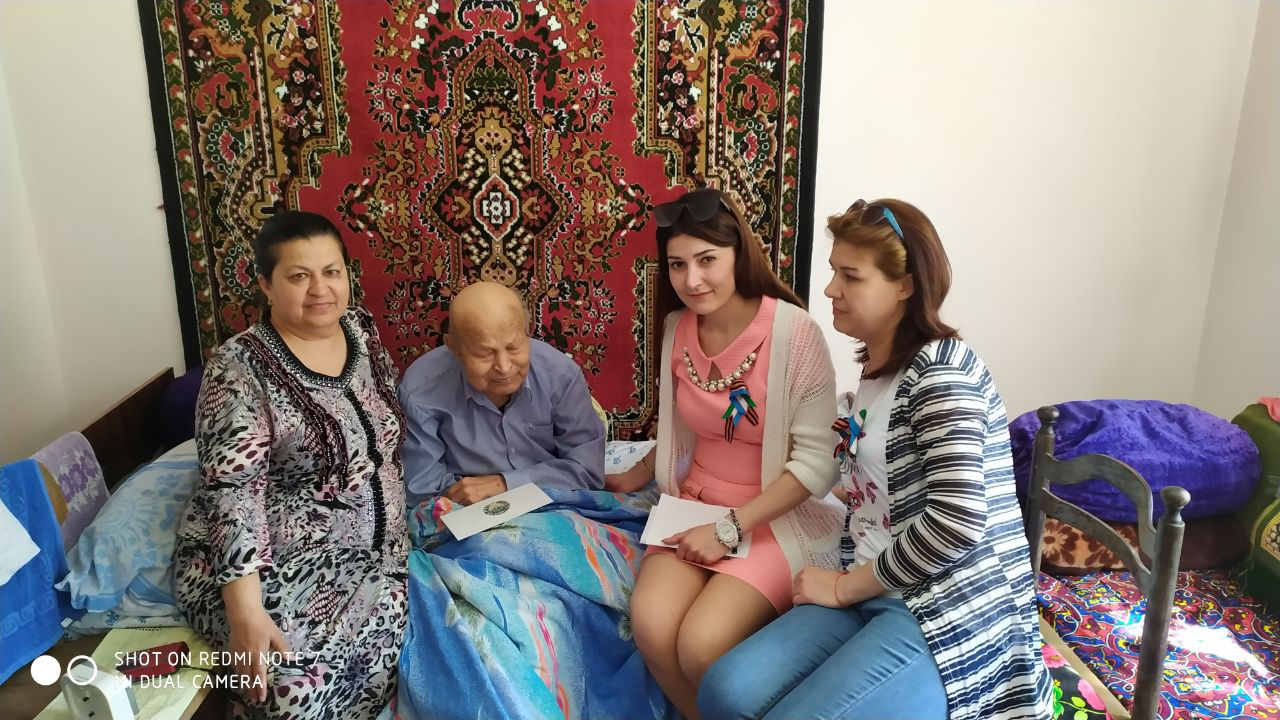 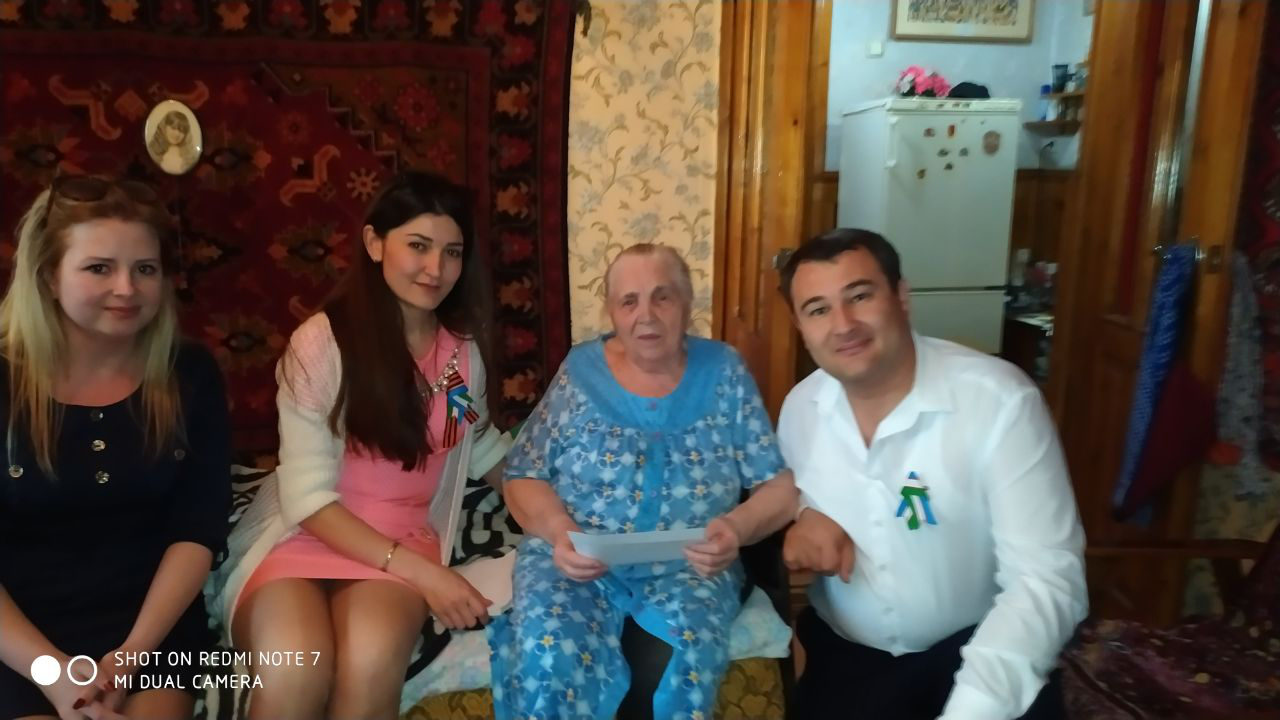 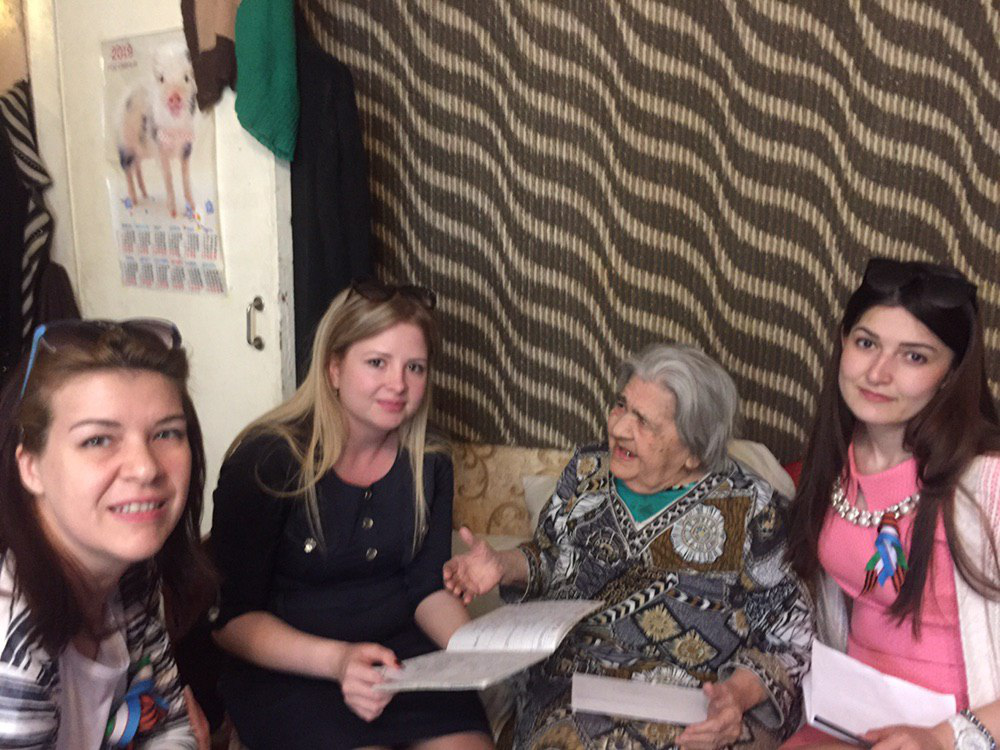 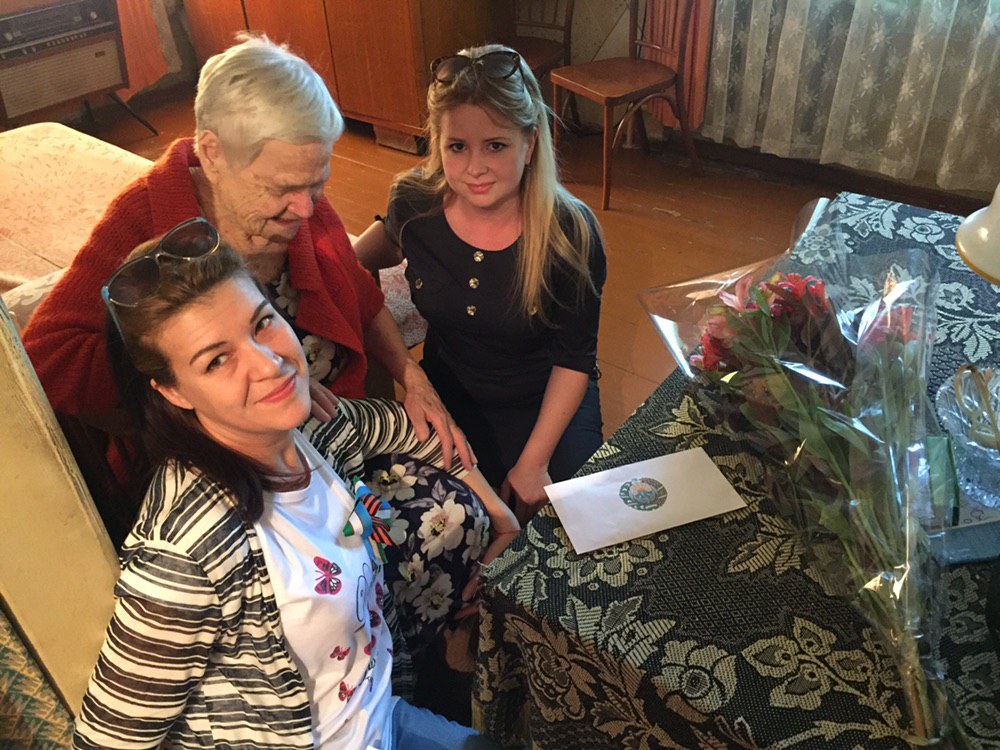 